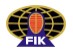 Therapeutic Use Exemptions (TUE) APPLICATION FORM【治療使用特例（TUE）申請書式】全てのセクションに大文字又はタイプでご記入ください。セクション1、5、6及び7は競技者が、セクション2、3及び4は医師がご記入 ください。申請が判読不能又は不備を有する場合には返却されますので、判読可能かつ不備のない書式により再提出してください。Athlete Information	競技者情報Medical information (continue on separate sheet if necessary)医学的情報（必要でしたら別紙に続けてご記入ください） ※英文記入Medication details	薬剤の詳細 ※英語記入Medical practitioner’s declaration	医師による宣誓書	※英語記入Retroactive applications	遡及的申請	※英語記入Is this a retroactive application? これは遡及的申請ですか？Yes:	はいNo:	いいえIf yes, on what date was treatment started?「はい」と答えた場合には、治療の開始日はいつですか？Please indicate reason:理由を挙げてください。Emergency treatment or treatment of an acute medical condition was necessary 救急治療又は急性疾患の治療が必要であった。Due to other exceptional circumstances, there was insufficient time or opportunity to submit an application prior to sample collection他の例外的な事情のために、検体採取の前に、競技者がTUEの申請 を提出するための十分な時間又は機会がなかった。Advance application not required under applicable rules□適用規則において、事前の申請は要請されていなかった。（JADAの ホームページ[国内のTUE事前申請が必要な競技大会一覧]で確認し て、事前申請が必要な競技会に参加予定の競技者ではなかった。） 		Other □その他Please explain:説明してください。6. Previous applications	過去の申請	※英語記入7. Athlete’s declaration	競技者による宣誓書I,	_, certify that the information set out at sections 1, 5 and 6 is accurate. I authorize the release of personal medical information to the Anti-Doping Organization (ADO) as well as to WADA authorized staff, to the WADA TUEC (Therapeutic Use Exemption Committee) and to other ADO TUECs and authorized staff that may have a right to this information under the World Anti-Doping Code("Code") and/or the International Standard for Therapeutic Use Exemptions.私こと、	は、セクション1、5、及び6における情報が正確であることを証明いたします。私は、 個人的な医療情報が以下の者に開示されることを承認します。アンチ・ドーピング機関（ADO）、及びWADAの授権された職員、WADA TUEC（治療使用特例専門委員会）、その他のADO TUEC並びに世界アンチ・ドーピング規程（「世界規程」）及び／又は「治療使用特例 の国際基準」に基づきこの情報にアクセスする権利を有しうる授権された職員。I consent to my physician(s) releasing to the above persons any health information that they deem necessary in order to consider and determine my application. 私は、私の申請を検討し、判断する上で、上記の者が必要とみなす医療記録を、医師が上記の者に開示することに同意いたします。I understand that my information will only be used for evaluating my TUE request and in the context of potential anti-doping rule violation investigations and procedures. I understand that if I ever wish to (1) obtain more information about the use of my health information; (2) exercise my right of access and correction; or (3) revoke the right of these organizations to obtain my health information, I must notify my medical practitioner and my ADO in writing of that fact. I understand and agree that it may be necessary for TUE-related information submitted prior to revoking my consent to be retained for the sole purpose of establishing a possible anti-doping rule violation, where this is required by the Code.私は、私の情報が、もっぱら私のTUEの申請を審査する目的のみに、及び、もっぱら潜在的なアンチ・ドーピング規則違反のドーピング捜査・手続の目的のみに使用されることを理解しています。私が、(1)医療記録の使用についてより多くの情報を得たい場合、(2)ア クセス権・是正権を行使したい場合、又は(3)これらの機関による私の医療記録を取得する権利を撤回したい場合には、その旨を担当医 及びADOに対して、書面により通知しなければならないことを理解しています。世界規程が要請する場合には、同意を撤回する前に提 出したTUE関連情報が、もっぱら潜在的なアンチ・ドーピング規則違反を立証する目的のために、保持される必要がありうることを理 解し、これに同意いたします。I consent to the decision on this application being made available to all ADOs, or other organizations, with Testing authority and/or results management authority over me. 私は、この申請に関する決定が、私に対して検査権限及び／又は結果管理権限を有する全てのADO又はその他の機関に利用可能となる ことに同意いたします。I understand and accept that the recipients of my information and of the decision on this application may be located outside the country where I reside. In some of these countries data protection and privacy laws may not be equivalent to those in my country of residence. 私は、私の情報及びこの申請に関する決定を受領した者は、私の居住国の外に所在しうることを理解し、受諾いたします。これらの国 のなかには、私の居住国のデータ保護及びプライバシーに関する法令と同等の法令を有さない国もある可能性があります。I understand that if I believe that my Personal Information is not used in conformity with this consent and the International Standard for the Protection of Privacy and Personal Information, I can file a complaint to WADA or CAS. 私は、私が、自分の個人情報がこの同意及び「プライバシー及び個人情報の保護に関する国際基準」に適合する形で使用されていない と考えた場合には、WADA又はCASに不服申立てを提起することができることを理解しています。Athlete’s signature:	Date:  	競技者の署名：	日付：Parent’s/Guardian’s signature:	Date:  	親権者/監護権者(Guardian)の署名：	日付：(If the Athlete is a Minor or has an impairment preventing him/her signing this form, a parent or guardian shall sign on behalf of the Athlete)（競技者が20歳未満の者であり、又はこのフォームに署名することを妨げる障がいを有する場合には、競技者署名のうえ親権者又は監護権者(guardian)が競技者を代理して署名するものとする。）必要事項を記入の上、国際剣道連盟事務局までFAXあるいは電子メールで提出してください（原本は必ず保管）。Please submit the completed form to FIK Administration Office by fax or e-mail (keeping a copy for your records).Fax: +81-3-3234-6007 E-mail: okuura@kendo.or.jp, takamori@kendo.or.jp, and kendo-fik@kendo.or.jpDiagnosis:診断：If a permitted medication can be used to treat the medical condition, please provide  clinical justification for the requested use of the prohibited medication 禁止されていない薬剤で治療可能な場合には、禁止されている薬剤の使用が要請される医学的正当性を 記載してください。Comments  解説：Evidence confirming the diagnosis shall be attached and forwarded with this application. The medical evidence must include a comprehensive medical history and the results of all relevant examinations, laboratory investigations and imaging studies. Copies of the original reports or letters should be included when possible. Evidence should be as objective as possible in the clinical circumstances. In the case of non-demonstrable conditions, independent supporting medical opinion will assist this application.WADA maintains a series of guidelines to assist physicians in the preparation of complete and thorough TUE applications. These TUE Physician Guidelines can be accessed by entering the search term “Medical Information” in the WADA website: https://www.wada-ama.org. The guidelines address the diagnosis and treatment of a number of medical conditions commonly affecting athletes, and requiring treatment with prohibited substances.この申請には、診断を裏づける証拠を添付し、一緒に送付することが必須です。その医学的証拠には、包括的な病歴及び申請に関係す る全ての診察所見 、臨床検査及び画像検査の結果が含まれなければなりません。また、可能であれば、病歴の報告又はレターの原本 の写しも含めなければなりません。証拠については、当該臨床状況において、可能な限り客観的であるべきです。症状を立証できない 場合には、独立した補助的医学的見解をもって本申請の補助資料とできます。 WADAは、医師が完全かつ綿密なTUE申請書を作成出来ように一連のガイドラインを管理している。 これらのTUEに関する医師用ガイドラインは、WADAウェブサイト（ https://www.wada-ama.org ）上で “Medical Information”という検 索語を入力することにより利用する事ができる。ガイドラインには、一般的に競技者に影響を及ぼし、禁止物質を用いる治療を必要と するいくつかの疾患の診断及び治療法を記載している。Prohibited Substance(s): Generic name 禁止物質：一般名Dosage投与量例：●mg/dayRoute of Administration 投与経路Frequency投与頻度Duration of Treatment 治療期間1.2.3.